ФЕДЕРАЛЬНОЕ ГОСУДАРСТВЕННОЕ АВТОНОМНОЕ НАУЧНОЕ УЧРЕЖДЕНИЕ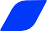 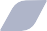 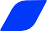 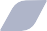 «НАУЧНО – ИССЛЕДОВАТЕЛЬСКИЙ ИНСТИТУТ ХЛЕБОПЕКАРНОЙ ПРОМЫШЛЕННОСТИ»(ФГАНУ НИИХП)Federal State Autonomous Scientiﬁc Institution “Scientiﬁc Research Institute for the Baking Industry”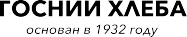 Отмечен благодарностью Президента РФ (№210-рп от 14 мая 2002года)107553, Россия, Москва, ул. Б. Черкизовская, д. 26А ИНН/КПП 7718635320/771801001 Тел./факс (495) 161-41-44, 161-42-73E-mail: info@gosniihp.ru Сайт: www.gosniihp.ruОБЪЯВЛЕНИЕ О ПРОВЕДЕНИИ КОНКУРСА НА ЗАМЕЩЕНИЕ ДОЛЖНОСТИ МЛАДШЕГО НАУЧНОГО СОТРУДНИКА В соответствии с приказом от   20.02. 2018 г. № 49 и согласно «Положению о порядке   проведения конкурса на замещение должностей научных работников» ФГАНУ НИИХП И СПБФ ФГАНУ НИИХП ФГАНУ НИИ хлебопекарной промышленности объявляет конкурс на замещение должности младшего научного сотрудника. Информация о конкурсе: Дата объявления конкурса – 01.04.2024 г.Дата проведения конкурса – 30.05.2024 г. Дата окончания приема заявок – 29.05.2024 г.   Конкурс проводится 30.05.2024г. (в режиме онлайн и офлайн) в 13-00 по адресу: г. Москва, Б. Черкизовская, дом 26-А, каб. 70.  Прием документов осуществляется с 10-00 до 16-00 по адресу: 196608, г. Санкт-Петербург, г. Пушкин, Пушкинский р-н, шоссе Подбельского, д 7 литера А.  Должность: младший научный сотрудник в Санкт-Петербургский филиал, направление заквасочных культур и микробиологических исследований.  Отрасль науки: Технические науки   Деятельность: Проведение исследований   Должностные обязанности:  Под руководством научного руководителя проводить научные исследования в области микробиологии хлебопекарного производства по отдельным этапам проекта или темы;  Анализировать научную и (или) научно-техническую информацию, необходимую для решения отдельных задач исследования; Составлять отчеты (разделы отчета) по теме или ее разделу. Участвовать во внедрении результатов исследований и разработок; Участвовать и выступать с докладами на научных мероприятиях; Повышать свою квалификацию. Требования к кандидату:Высшее образование и (или) опыт работы по соответствующей специальности, в том числе опыт научной работы в период обучения. При наличии окончания аспирантуры и прохождения стажировки – без предъявления требований к стажу. Наличие научных публикаций.             Условия:Заработная плата: 23 800 руб.;Срок трудового договора: по результатам собеседования; Пятидневная рабочая неделя с выходными днями суббота и воскресенье;Стимулирующие выплаты: В соответствии с «Положением об оплате труда работников ФГАНУ НИИ хлебопекарной промышленности»;  Ставка: 0,5;Социальные гарантии (предоставление служебного жилья, компенсации расходов за найм жилого помещения, обеспечение проезда) не предоставляется.            Контакты  для получения дополнительных справок:            Тел.: +7 (812) 386-00- 01;               Email: info-spb@gosniihp.ru 